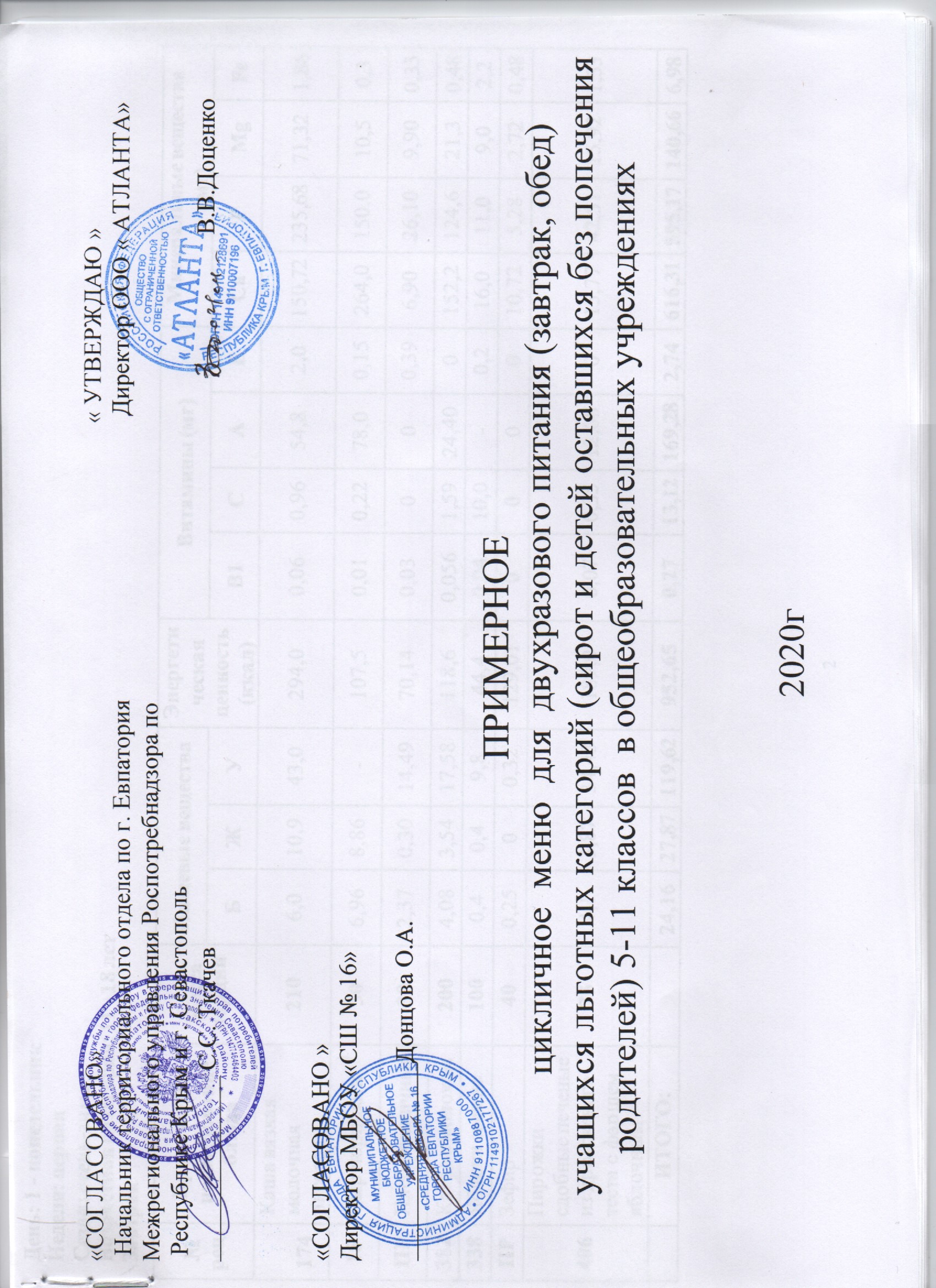 День: 1 - понедельник Неделя: перваяСезон: осень-зимаВозрастная категория: 11 - 18 лет ЗавтракОбедДень: 2 - вторник Неделя: первая Сезон: осень-зимаВозрастная категория: 11 - 18 лет ЗавтракОбедДень: 3 - среда Неделя: перваяСезон: осень-зимаВозрастная категория: 11 - 18 лет ЗавтракОбедДень: 4 - четверг Неделя: первая Сезон: осень-зимаВозрастная категория: 11 - 18 лет ЗавтракОбедДень: 5 - пятница Неделя: первая Сезон: осень-зимаВозрастная категория: 11 - 18 лет ЗавтракОбедДень: 6 - понедельник Неделя: втораяСезон: осень-зимаВозрастная категория: 11 - 18 лет ЗавтракОбедДень: 7 - вторник Неделя: вторая Сезон: осень-зимаВозрастная категория: 11 - 18 лет ЗавтракОбедДень: 8 - среда Неделя: втораяСезон: осень-зимаВозрастная категория: 11 - 18 летЗавтракОбедДень: 9 - четверг Неделя: вторая Сезон: зима-веснаВозрастная категория: 11 - 18 лет ЗавтракОбедДень: 10 - пятница Неделя: втораяСезон: осень-зимаВозрастная категория: 11 - 18 лет ЗавтракОбедНаименование сборника рецептур:Сборник рецептур на продукцию для обучающихся во всех образовательных учреждениях / Под ред. М. П.Могильного и В.А. Тутельяна . – М.: Де Ли принт,2011.-544с.Директор ООО «АТЛАНТА »	В.В. ДоценкоЗавтракОбед№ рец.Прием пищи, наименование блюдаМасса порцииПищевые веществаПищевые веществаПищевые веществаЭнергети ческая ценность(ккал)Витамины (мг)Витамины (мг)Витамины (мг)Витамины (мг)Минеральные вещества (мг)Минеральные вещества (мг)Минеральные вещества (мг)Минеральные вещества (мг)№ рец.Прием пищи, наименование блюдаМасса порцииБЖУЭнергети ческая ценность(ккал)В1САЕСаРMgFe174Каша вязкаямолочная рисовая2106,010,943,0294,00,060,9654,82,0150,72235,6871,321,8615Сыр порциями306,968,86-107,50,010,2278,00,15264,0150,010,50,3ПРХлеб пшеничный302,370,3014,4970,140,03000,396,9026,109,900,33382Какао с молоком2004,083,5417,58118,60,0561,5924,400152,2124,621,30,48338Яблоки свежие1000,40,49,844,40,0410,0-0,216,011,09,02,2ПРЗефир400,2500,32129,01000010,725,282,720,48406Пирожкисдобные печеные из дрожжевого теста с фаршемяблочным754,13,8734,43189,00,070,3512,08015,7742,5115,921,33ИТОГО:24,1627,87119,62952,650,2713,12169,282,74616,31595,17140,666,98№ рец.Прием пищи, наименование блюдаМасса порцииПищевые веществаПищевые веществаПищевые веществаЭнергети ческая ценность (ккал)Витамины (мг)Витамины (мг)Витамины (мг)Витамины (мг)Минеральные вещества (мг)Минеральные вещества (мг)Минеральные вещества (мг)Минеральные вещества (мг)№ рец.Прием пищи, наименование блюдаМасса порцииБЖУЭнергети ческая ценность (ккал)В1САЕСаРMgFe45Салат избелокачанной капусты сморковью1001,336,088,5294,120,0224,4-2,3143,028,3216,00,52111Суп смакаронными изделиями3003,573,3918,84120,150,051,1400,3941,40243,918,90,66288Птица (курица отварная) смаслом1103,4825,820,48328,00,042,3698,2-56,0167,020,281,9303Каша вязкая пшеничная2005,335,6532,75203,200,1100020,87134,628,82,27389Сок яблочный2001,00,220,286,60,024,000,214,014,08,02,8ПРХлебпшеничный302,370,3014,4970,140,03000,396,9026,109,900,33ПРХлеб ржано-пшеничный603,360,6629,64137,940,07000,5413,863,615,001,8615Сыр порциями153,484,43-53,750,0050,1139,00,08132,075,05,250,15338Бананы1001,50,521,094,510,0410,000,48,028,042,00,6410Ватрушка из дрожжевоготеста с фаршем творожным759,225,4829,18202,00,080,0434,0-50,890,221,60,9ИТОГО:34,6452,51175,11390,410,46542,05171,24,31386,77870,72185,7311,99№ рец.Прием пищи, наименование блюдаМасса порцииПищевые веществаПищевые веществаПищевые веществаЭнергети ческая ценность (ккал)Витамины (мг)Витамины (мг)Витамины (мг)Витамины (мг)Минеральные вещества (мг)Минеральные вещества (мг)Минеральные вещества (мг)Минеральные вещества (мг)№ рец.Прием пищи, наименование блюдаМасса порцииБЖУЭнергети ческая ценность (ккал)В1САЕСаРMgFe223Запеканка из творога с молокомсгущённым150/6030,723,2258,85670,131,0136,50410,74451,8455,781,36379Напиток кофейныйна молоке1/2003,602,6729,20155,200,031,4700158,67132,029,332,40338Бананы1001,50,521,094,510,0410,000,48,028,042,00,6410Ватрушка из дрожжевого теста с фаршемтворожным759,225,4829,18202,00,080,0434,0-50,890,221,60,9ИТОГО:45,0231,87138,181018,710,2812,51170,50,40628,21702,04148,715,26№ рец.Прием пищи, наименование блюдаМасса порцииПищевые веществаПищевые веществаПищевые веществаЭнергети ческая ценность (ккал)Витамины (мг)Витамины (мг)Витамины (мг)Витамины (мг)Минеральные вещества (мг)Минеральные вещества (мг)Минеральные вещества (мг)Минеральные вещества (мг)№ рец.Прием пищи, наименование блюдаМасса порцииБЖУЭнергети ческая ценность (ккал)В1САЕСаРMgFe59Салат из моркови сяблоками1501,297,8311,81122,850,07510,43-3,7428,2550,9736,01,9899Суп из овощей3002,732,7913,590,030,0912,7502,9151,9225,933,00,99229Рыба тушенная втомате с овощами1009,754,953,80105,00,053,735,82-39,07162,1948,530,85304Рис отварной2004,897,2348,89280,150,03036,00,803,4882,025,340,7388Напиток из плодовшиповника2000,40,2717,272,80,01100,0007,732,132,670,53ПРХлеб пшеничный302,370,3014,4970,140,03000,396,9026,109,900,33ПРХлеб ржано-пшеничный603,360,6629,64137,940,07000,5413,863,615,001,8616Ветчина варено- копченая(порциями)306,786,27084,0000,7803,680,410,50338Яблоки свежие1000,40,49,844,40,03510,0-0,216,011,09,02,2406Пирожки сдобные печеные из дрожжевого теста с фаршемяблочным754,13,8734,43189,00,070,3512,08015,7742,5115,921,33ИТОГО:36,0734,57183,561196,310,46137,2654,688,58186,50746,80205,8610,77№ рец.Прием пищи, наименованиеблюдаМасса порцииПищевые веществаПищевые веществаПищевые веществаЭнергетическая ценность (ккал)Витамины (мг)Витамины (мг)Витамины (мг)Витамины (мг)Минеральные вещества (мг)Минеральные вещества (мг)Минеральные вещества (мг)Минеральные вещества (мг)№ рец.Прием пищи, наименованиеблюдаМасса порцииБЖУЭнергетическая ценность (ккал)В1САЕСаРMgFe268Котлета ссоусом12012,0813,812,9226,50,060,615,1509,3138,2927,362,18303Каша вязкаяпшеничная2005,325,6432,66203,150,1100020,86134,5728,792,2770Овощинатуральные соленые ( огурцы)500,40,050,855,00,011,75008,6312,07,00,3ПРХлебпшеничный604,740,628,98140,280,06000,7813,852,219,80,66209Яйцо вареное1шт5,084,600,2863,00,030100,0022,076,84,81,0342Компот изсвежих плодов1/2000,160,1627,88114,60,010,90014,184,45,140,95338Бананы1001,50,521,094,510,0410,000,48,028,042,00,6ИТОГО:29,2825,35124,55847,040,3213,25115,151,1896,77446,26134,897,96№ рец.Прием пищи, наименование блюдаМасса порцииПищевые веществаПищевые веществаПищевые веществаЭнергети ческая ценность (ккал)Витамины (мг)Витамины (мг)Витамины (мг)Витамины (мг)Минеральные вещества (мг)Минеральные вещества (мг)Минеральные вещества (мг)Минеральные вещества (мг)№ рец.Прием пищи, наименование блюдаМасса порцииБЖУЭнергети ческая ценность (ккал)В1САЕСаРMgFe45Салат избелокочанной капусты сморковью1001,336,088,5294,120,0224,4-2,3143,028,3216,00,5296Рассольникленинградский скрупой пшеничной3002,66,2418,72141,480,1817,1602,9219,8641,9433,61,24250Бефстроганов10015,223,105,12290,00,050,7432,80,0843,32171,1522,452,4303Каша гречневаявязкая2006,116,6827,36194,00,1600011,27145,1296,043,23389Сок яблочный2001,000,220,286,60,024,000,214,014,08,02,8ПРХлеб пшеничный302,370,3014,4970,140,03000,396,9026,109,900,33ПРХлеб ржано-пшеничный603,360,6629,64137,940,07000,5413,863,615,001,8615Сыр порциями153,484,43-53,750,0050,1139,00,08132,075,05,250,1514Масло сливочное100,107,200,1365,720040,00,102,403,000410Ватрушка из дрожжевого теста с фаршемтворожным759,225,4829,18202,00,080,0434,0-50,890,221,60,9ИТОГО:44,7760,37153,361335,750,61546,45145,86,62337,35658,43227,8413,43№ рец.Прием пищи, наименование блюдаМасса порцииПищевые веществаПищевые веществаПищевые веществаЭнергети ческая ценность(ккал)Витамины (мг)Витамины (мг)Витамины (мг)Витамины (мг)Минеральные вещества (мг)Минеральные вещества (мг)Минеральные вещества (мг)Минеральные вещества (мг)№ рец.Прием пищи, наименование блюдаМасса порцииБЖУЭнергети ческая ценность(ккал)В1САЕСаРMgFe239Тефтели рыбные ссоусом сметанным1209,929,662,63183,00,091,7322,2-76,57146,8524,420,75303Каша вязкаярисовая2003,415,5635,43205,400,0270005,5174,1124,00,4915Сыр порциями153,484,43-53,750,0050,1139,00,08132,075,05,250,15ПРХлеб пшеничный604,740,628,98140,280,06000,7813,852,219,80,6645Овощи1001,336,088,5294,120,0224,4-2,3143,028,3216,00,52389Сок1/2001,0020,284,80,0224,00014,014,010,02,8338Яблоки свежие1000,40,49,844,40,03510,0-0,216,011,09,02,2ПРЗефир400,2500,32129,01000010,725,282,720,48410Ватрушка из дрожжевого теста с фаршемтворожным759,225,4829,18202,00,080,0434,0-50,890,221,60,9ИТОГО:34,0132,47153,941216,670,33237,1895,23,57354,58504,36160,935,5№ рец.Прием пищи, наименование блюдаМасса порцииПищевые веществаПищевые веществаПищевые веществаЭнергети ческая ценность (ккал)Витамины (мг)Витамины (мг)Витамины (мг)Витамины (мг)Минеральные вещества (мг)Минеральные вещества (мг)Минеральные вещества (мг)Минеральные вещества (мг)№ рец.Прием пищи, наименование блюдаМасса порцииБЖУЭнергети ческая ценность (ккал)В1САЕСаРMgFe54Салат из свеклы сяблоками1501,458,1114,95138,530,038,59--39,0342,4122,441,97102Суп картофельныйс фасолью3005,886,3923,07173,310,186,9902,9449,77165,345,92,19289Рагу из курицы17512,5611,7215,2217,00,0711,3314,6036,8102,838,71,92223Запеканка из творога с молокомсгущенным7010,237,7419,6189,00,0420,3345,50136,91150,6118,590,45349Компот изсухофруктов2001,160,347,26196,380,020,800,25,8446,033,00,96ПРХлеб пшеничный302,370,3014,4970,140,03000,396,9026,109,900,33ПРХлеб ржано-пшеничный603,360,6629,64137,940,07000,5413,863,615,001,86338Бананы1001,50,521,094,510,0410,000,48,028,042,00,6406Пирожки сдобные печеные из дрожжевого теста с фаршемяблочным754,13,8734,43189,00,070,3512,08015,7742,5115,921,33ИТОГО:42,6139,59219,641405,810,5538,3972,184,47312,82667,33241,4511,61№ рец.Прием пищи, наименование блюдаМасса порцииПищевые веществаПищевые веществаПищевые веществаЭнергети ческая ценность (ккал)Витамины (мг)Витамины (мг)Витамины (мг)Витамины (мг)Минеральные вещества (мг)Минеральные вещества (мг)Минеральные вещества (мг)Минеральные вещества (мг)№ рец.Прием пищи, наименование блюдаМасса порцииБЖУЭнергети ческая ценность (ккал)В1САЕСаРMgFe268Биточки с соусом12012,0813,812,9226,50,060,615,1509,3138,2927,362,18303Каша вязкаягречневая2006,16,6827,36194,00,1600011,27145,1296,043,2345Овощи1001,336,088,5294,120,0224,4-2,3143,028,3216,00,52ПРХлеб пшеничный302,370,314,4970,140,03000,396,926,19,90,33376Чай с сахаром1/2000,5309,4740,000,270013,6222,1311,732,13338Бананы1001,50,521,094,510,0410,000,48,028,042,00,6406Пирожки сдобные печеные издрожжевого теста с фаршем яблочным754,13,8734,43189,00,070,3512,08015,7742,5115,921,33ИТОГО:28,0131,23128,17908,270,3835,6227,233,10107,86430,47218,9510,32№ рец.Прием пищи, наименование блюдаМасса порцииПищевые веществаПищевые веществаПищевые веществаЭнергети ческая ценность(ккал)Витамины (мг)Витамины (мг)Витамины (мг)Витамины (мг)Минеральные вещества (мг)Минеральные вещества (мг)Минеральные вещества (мг)Минеральные вещества (мг)№ рец.Прием пищи, наименование блюдаМасса порцииБЖУЭнергети ческая ценность(ккал)В1САЕСаРMgFe53Салат из свеклы с зеленымгорошком1502,486,1810,95109,350,07510,35--42,5062,427,61,9782Борщ скапустой и картофелем3002,205,8814,1124,50,0612,3602,8841,3463,6631,441,42240Фрикадельки рыбные смаслом11011,848,645,14158,00,10,5258,6042,94162,0635,760,98310Картофельотварной2004,00,831,6149,60,229,000,224,0108,044,01,6209Яйцо вареное1шт5,084,600,2863,00,030100,0022,076,84,81,0ПРХлеб пшеничный302,370,3014,4970,140,03000,396,9026,109,900,33ПРХлеб ржано- пшеничный603,360,6629,64137,940,07000,5413,863,615,001,86342Компот из яблок2000,160,1623,8897,60,011,8006,44,43,60,18410Ватрушка из дрожжевого теста сфаршем творожным759,225,4829,18202,00,080,0434,0-50,890,221,60,915Сыр порциями153,484,43-53,750,0050,1139,00,08132,075,05,250,1514Маслосливочное100,107,200,1365,720040,00,102,403,000ИТОГО:44,2944,33159,391231,60,6654,18271,64,19385,08735,22198,9510,39№ рец.Прием пищи, наименование блюдаМасса порцииПищевые веществаПищевые веществаПищевые веществаЭнергети ческая ценность (ккал)Витамины (мг)Витамины (мг)Витамины (мг)Витамины (мг)Минеральные вещества (мг)Минеральные вещества (мг)Минеральные вещества (мг)Минеральные вещества (мг)№ рец.Прием пищи, наименование блюдаМасса порцииБЖУЭнергети ческая ценность (ккал)В1САЕСаРMgFe173Каша вязкаямолочная из2508,3113,1237,63303,00,180,9654,80,86149,62234,9870,821,73овсяных хлопьевПРХлеб пшеничный302,370,3014,4970,140,03000,396,926,19,90,331Бутерброд с масломсливочным402,367,4914,89136,00,034040,008,422,54,20,35382Какао с молоком1/2004,083,5417,58118,600,0561,5924,400152,2124,621,30,4815Сыр порциями306,968,86-107,50,010,2278,00,15264,0150,010,50,3338Яблоки свежие1000,40,49,844,40,03510,0-0,216,011,09,02,2ПРЗефир400,2500,32129,01000010,725,282,720,48410Ватрушка из дрожжевого теста с фаршемтворожным759,225,4829,18202,00,080,0434,0-50,890,221,60,9ИТОГО:33,9539,19123,891110,650,4312,81231,21,60658,64664,66150,046,77№ рец.Прием пищи, наименование блюдаМасса порцииПищевые веществаПищевые веществаПищевые веществаЭнергети ческая ценность (ккал)Витамины (мг)Витамины (мг)Витамины (мг)Витамины (мг)Минеральные вещества (мг)Минеральные вещества (мг)Минеральные вещества (мг)Минеральные вещества (мг)№ рец.Прием пищи, наименование блюдаМасса порцииБЖУЭнергети ческая ценность (ккал)В1САЕСаРMgFe45Салат избелокачанной капусты сморковью1503,013,6819,17211,770,04554,9-5,2196,7563,7236,01,1799Суп из овощей3002,732,7913,590,030,0912,7502,9151,9225,933,00,99294/Котлеты из12012,5114,7815,01243,00,090,6855,650,4556,0170,2318,121,38330курицы с соусомсметанным309Макаронныеизделия отварные2007,336,0135,25224,600,08002,616,046,010,01,0342Компот из яблок2000,160,1627,88114,60,010,900114,184,45,140,95ПРХлеб пшеничный302,370,3014,4970,140,03000,396,9026,109,900,33ПРХлеб ржано-пшеничный603,360,6629,64137,940,07000,5413,863,615,001,86223Запеканка из творога смолокомсгущенным7010,237,7419,61890,0420,3345,50136,91150,6118,590,45338Бананы1001,50,521,094,510,0410,000,48,028,042,00,6406Пирожкисдобные печеные из дрожжевого теста с фаршемяблочным754,13,8734,43189,00,070,3512,08015,7742,5115,921,33ИТОГО:47,2950,49229,971564,590,56779,91113,2313,5416,22721,07203,6710,06№ рецПрием пищи, наименование блюдаМасса порцииПищевые веществаПищевые веществаПищевые веществаЭнергет ическая ценност ь (ккал)Витамины (мг)Витамины (мг)Витамины (мг)Витамины (мг)Минеральные вещества (мг)Минеральные вещества (мг)Минеральные вещества (мг)Минеральные вещества (мг)№ рецПрием пищи, наименование блюдаМасса порцииБЖУЭнергет ическая ценност ь (ккал)В1САЕСаРMgFe209Яйцо вареное1шт.5,084,60,2863,00,030100,0022,076,84,81,0203Макароныотварные с сыром1258,469,9521,32209,00,050,140016,1842,414,450,8670Овощинатуральныесоленые ( огурцы)500,40,050,855,00,011,750,00,011,512,07,00,30243Сосиски (сардельки,колбаса ) отварные1/505,5515,550,25164,00,090200,318,581100,9ПРХлеб пшеничный302,370,3014,4970,140,03000,396,926,19,90,33342Компот из свежихплодов1/2000,160,1627,88114,60,010,90014,184,45,140,95338Яблоки свежие1000,40,49,844,40,03510,0-0,216,011,09,02,2410Ватрушка из дрожжевого теста с фаршемтворожным759,225,4829,18202,00,080,0434,0-50,890,221,60,9ИТОГО:31,6436,49104,05872,140,3412,83154,000,89156,06343,9081,897,44№ рец.Прием пищи, наименование блюдаМасса порцииПищевые веществаПищевые веществаПищевые веществаЭнергети ческая ценность (ккал)Витамины (мг)Витамины (мг)Витамины (мг)Витамины (мг)Минеральные вещества (мг)Минеральные вещества (мг)Минеральные вещества (мг)Минеральные вещества (мг)№ рец.Прием пищи, наименование блюдаМасса порцииБЖУЭнергети ческая ценность (ккал)В1САЕСаРMgFe61Салат из моркови сяблоками и курагой1502,287,7019,77157,520,097,6504,5656,4684,7559,251,5982Борщ с капустойи картофелем3002,165,913,12124,50,171,575,01,1359,6765,6231,353,0227Рыба припущенная ссоусом12013,412,973,1493,00,080,6522,0022,08154,7422,080,75312Пюрекартофельное2004,103,1025,5146,31,545,044,20,251,0102,635,61,14349Компот изсухофруктов2001,160,347,26196,380,020,800,25,8446,033,00,96ПРХлебпшеничный302,370,3014,4970,140,03000,396,9026,109,900,33ПРХлеб ржано-пшеничный603,360,6629,64137,940,07000,5413,863,615,01,8614Маслосливочное100,107,200,1365,720040,00,102,403,00015Сыр порциями153,484,43-53,750,010,1139,00,08132,075,05,250,15406Пирожки сдобныепеченые из дрожжевого теста с фаршемяблочным754,13,8734,43189,00,070,3512,08015,7742,5115,921,33338Яблоки свежие1000,40,49,844,40,0410,0-0,216,011.09,02,2ИТОГО:36,9236,83197,281278,652,1126,06232,287,4381,92663,92236,3513,31№ рец.Прием пищи, наименование блюдаМасса порцииПищевые веществаПищевые веществаПищевые веществаЭнергети ческая ценность (ккал)Витамины (мг)Витамины (мг)Витамины (мг)Витамины (мг)Минеральные вещества(мг)Минеральные вещества(мг)Минеральные вещества(мг)Минеральные вещества(мг)№ рец.Прием пищи, наименование блюдаМасса порцииБЖУЭнергети ческая ценность (ккал)В1САЕСаРMgFe290Птица тушеная всоусе20026,5621,685,8324,00,080,760,2059,04153,8628,121,22303Каша вязкаягречневая2006,16,6827,36194,00,1600011,27145,1296,043,2345Овощи1002,09,1212,78141,180,0336,6-3,4764,542,4824,00,78ПРХлеб пшеничный604,740,628,98140,280,06000,7813,852,219,80,66352Кисель из яблок1/2000,240,1235,76145,08080,000,188,206,420,960,28406Пирожкисдобные печеные из дрожжевого теста с фаршемяблочным754,13,8734,43189,00,070,3512,08015,7742,5115,921,33ИТОГО:43,7442,07145,111133,540,40117,6572,284,43172,58442,59184,847,50№ рец.Прием пищи, наименование блюдаМасса порцииПищевые веществаПищевые веществаПищевые веществаЭнергет ическая ценност ь (ккал)Витамины (мг)Витамины (мг)Витамины (мг)Витамины (мг)Минеральные вещества (мг)Минеральные вещества (мг)Минеральные вещества (мг)Минеральные вещества (мг)№ рец.Прием пищи, наименование блюдаМасса порцииБЖУЭнергет ическая ценност ь (ккал)В1САЕСаРMgFe54Салат из свеклыс яблоками1501,649,1216,82155,850,039,66--43,9147,7225,252,2298Супкрестьянский с крупой3003,243,3317,49108,810,6242,820059,1267,031,80,93(перловой)259Жаркое по-домашнему из говядины17516,218,0916,58295,00,126,760030,50205,7542,483,86342Компот изсвежих плодов1/2000,160,1627,88114,60,010,90014,184,45,140,95ПРХлебпшеничный302,370,3014,4970,140,03000,396,9026,109,900,33ПРХлеб ржано-пшеничный603,360,6629,64137,940,07000,5413,863,615,001,8614Маслосливочное100,107,200,1365,720040,00,102,403,00015Сыр порциями153,484,43-53,750,0050,1139,00,08132,075,05,250,15410Ватрушка из дрожжевого теста с фаршемтворожным759,225,4829,18202,00,080,0434,0-50,890,221,60,9ИТОГО:39,7748,77152,211203,810,9760,29113,01,11353,59782,77156,4211,20№ рец.Прием пищи, наименование блюдаМасса порцииПищевыевеществаПищевыевеществаПищевыевеществаЭнергети ческая ценность (ккал)Витамины (мг)Витамины (мг)Витамины (мг)Витамины (мг)Минеральные вещества (мг)Минеральные вещества (мг)Минеральные вещества (мг)Минеральные вещества (мг)№ рец.Прием пищи, наименование блюдаМасса порцииБЖУЭнергети ческая ценность (ккал)В1САЕСаРMgFe223Запеканка из творога с молокомсгущённым21030,9623,2258,8567,00,131,0136,50410,74451,8455,781,36382Какао с молоком2004,083,5417,58118,60,0561,5924,400152,2124,621,30,48338Яблоки свежие1000,40,49,844,40,0310,000,216,011,09,02,2406Пирожки сдобные печеные издрожжевого теста сфаршем яблочным754,13,8734,43189,00,070,3512,08015,7742,5115,921,33ИТОГО :39,5431,03120,61919,000,2912,94172,980,2594,71629,95102,005,37№ рец.Прием пищи, наименование блюдаМасса порцииПищевые веществаПищевые веществаПищевые веществаЭнергети ческая ценность(ккал)Витамины (мг)Витамины (мг)Витамины (мг)Витамины (мг)Минеральные вещества (мг)Минеральные вещества (мг)Минеральные вещества (мг)Минеральные вещества (мг)№ рец.Прием пищи, наименование блюдаМасса порцииБЖУЭнергети ческая ценность(ккал)В1САЕСаРMgFe45Салат избелокачанной капусты сморковью1001,336,088,52173,310,0224,4302,9449,77165,3345,92,19102Супкартофельный с горохом3005,886,3923,07173,310,186,9902,9449,77165,3345,92,19280Фрикадельки изговядины в соусе21042,6419,861,74356,260,162,040,02,429,48438,653,86,68303Каша вязкаярисовая2003,796,1839,37228,20,030006,1282,3426,70,54289Сок яблочный2001,00,220,286,600,24,000,214,014,08,02,8ПРХлеб пшеничный302,370,3014,4970,140,03000,396,9026,109,900,33ПРХлеб ржано- пшеничный402,240,4419,7691,960,04000,369,2042,410,01,2415Сыр порциями153,484,43-53,750,010,1139,00,08132,075,05,250,15338Бананы1001,50,521,094,510,0410,000,48,028,042,00,6410Ватрушка из дрожжевого тестас фаршем творожным759,225,4829,18202,00,080,0434,0-50,890,221,60,9ПРЗефир400,2500,32129,01000010,725,282,720,48ИТОГО:73,749,86177,651659,050,7947,57113,09,71366,761132,58271,7718,1№ рец.Прием пищи, наименование блюдаМасса порцииПищевые веществаПищевые веществаПищевые веществаЭнергетич ескаяценность (ккал)Витамины (мг)Витамины (мг)Витамины (мг)Витамины (мг)Минеральные вещества (мг)Минеральные вещества (мг)Минеральные вещества (мг)Минеральные вещества (мг)№ рец.Прием пищи, наименование блюдаМасса порцииБЖУЭнергетич ескаяценность (ккал)В1САЕСаРMgFe268Биточки с соусом12012,0813,812,9226,50,060,615,1509,3138,2927,362,18312Пюрекартофельное2004,086,427,25183,00,213,6800,0819,9922,6412,40,3745Овощи1002,09,1212,78141,180,0336,6-3,46564,542,48240,78ПРХлеб пшеничный604,740,628,98140,280,06000,7813,852,219,80,66352Кисель из яблок1/2000,240,1235,76145,08080,000,188,206,420,960,28406Пирожки сдобные печеные из дрожжевого теста с фаршемяблочным754,13,8734,43189,00,070,3512,08015,7742,5115,921,33ИТОГО:27,2433,91152,101025,040,42131,2327,234,51131,56304,54100,445,60№ рец.Прием пищи, наименование блюдаМасса порцииПищевые веществаПищевые веществаПищевые веществаЭнергети ческая ценность (ккал)Витамины (мг)Витамины (мг)Витамины (мг)Витамины (мг)Минеральные вещества (мг)Минеральные вещества (мг)Минеральные вещества (мг)Минеральные вещества (мг)№ рец.Прием пищи, наименование блюдаМасса порцииБЖУЭнергети ческая ценность (ккал)В1САЕСаРMgFe52Салат изотварной свеклы1001,416,018,2692,80,026,65--35,4740,6320,691,3388Щи из свежей капусты скартофелем3002,165,979,75101,370,0922,1702,8540,7756,9126,640,99240Фрикаделькирыбные с маслом11011,848,645,14158,00,10,5258,6042,94162,0635,760,98310Картофельотварной2004,00,831,6149,60,229,000,224,0108,044,01,6209Яйцо вареное1шт.5,084,60,2863,00,030100,0022,076,84,81,0342Компот изсвежих плодов1/2000,160,1627,88114,60,010,90014,184,45,140,95ПРХлеб пшеничный302,370,3014,4970,140,03000,396,9026,109,900,33ПРХлеб ржано-пшеничный603,360,6629,64137,940,07000,5413,863,615,001,86ПРЗефир400,2500,32129,01000010,725,282,720,48410Ватрушка из дрожжевоготеста с фаршем творожным759,225,4829,18202,00,080,0434,0-50,890,221,60,9ИТОГО:39,8532,62156,541218,460,6359,28192,63,98261,58633,98186,2510,42БелкиЖирыУглеводыЭн. ц.В1САЕСаРMgFeДень 124,1627,87119,6952,70,2713,12169,32,74616,3595,2140,76,98День 245,0231,87138,210190,2812,51170,50,4628,2702148,75,26День 329,2825,35124,68470,3213,25115,21,1896,77446,3134,97,96День 434,0132,47153,912170,33237,1895,23,57354,6504,4160,95,5День 528,0131,23128,2908,30,3835,6227,233,1107,9430,521910,32День 633,9539,19123,911110,4312,81231,21,6658,6664,71506,77День 731,6436,49104,1872,10,3412,831540,89156,1343,981,897,44День 843,7442,07145,111340,4117,772,284,43172,6442,6184,87,5День 939,5431,03120,69190,2912,941730,2594,76301025,37День 1027,2433,91152,110250,42131,227,234,51131,6304,5100,45,6Итого:336,59331,481310,2210003,713,46399,141235,0522,623517,285063,941423,3568,70БелкиЖирыУглеводыЭн. ц.В1САЕСаРMgFeДень 134,6452,51175,113900,46542,05171,24,31386,8870,7185,711,99День 236,0734,57183,611960,46137,354,688,58186,5746,8205,910,77День 344,7760,37153,413360,61546,45145,86,62337,4658,4227,813,43День 442,6139,59219,614060,5538,3972,184,47312,8667,3241,511,61День 544,2944,33159,412320,6654,18271,64,19385,1735,219910,39День 647,2950,4923015650,56779,91113,213,5416,2721,1203,710,06День 736,9236,83197,312792,1126,06232,37,4381,9663,9236,413,31День 839,7748,77152,212040,9760,291131,11353,6782,8156,411,2День 973,749,86177,716590,7947,571139,71366,81133271,818,1День 1039,8532,62156,512180,6359,28192,63,98261,6634186,310,42Итого:439,91449,941804,7013484,447,82591,441479,5763,873388,597612,822114,29121,28